Gespreksnotulen TGC. 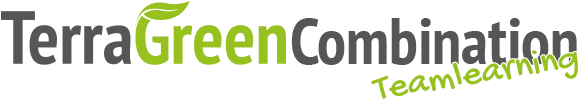 Gegevens Agenda (van te voren opstellen; eventueel bij aanvang gesprek aanpassen)Besproken puntenGemaakte afsprakenActies	Actie door	StatusW.V.T.T.K.Datum gesprek:Tijd:vantotProject:Contactpersoon:Aanwezig:Afwezig:Datum volgend bezoek: